МКОУ Квитокская СОШ №1детский сад «Теремок»Проект  в подготовительной к школе группепо теме:« Зимушка-зима!»Подготовил: воспитатель I кв.категорииДегтярёва Л.В.Декабрь, 2016 г.Паспорт проекта.Тип  проекта: познавательно-творческий.Продолжительность: среднесрочный ( 1.12.2016 по 30.12.2016)Участники: дети подготовительной группы, родители, воспитатели.Актуальность: научить детей видеть красоту окружающего мира и совершенствовать технические стороны изобразительной деятельности. Конкретизировать представление детей о зиме, как о времени года.Цель: дать знания о живой и неживой природе зимой. Воспитывать любовь к природе родного края, бережное отношение к ней. Создание условий для развития познавательных и творческих способностей детей в процессе разработки совместного проекта «Зимушка-зима!"Задачи проекта:•	Расширять представления о зимних природных явлениях через познавательную  деятельность.•	Знакомить с явлениями неживой природы (морозы, сильные ветры, идет снег, метут метели, замерзли водоёмы),  свойствами снега  (белый, хрустящий, рассыпчатый, холодный, пушистый, липкий).•	Уточнять и расширять об образе жизни диких животных зимой (заяц, лиса, волк, медведь и белка). Расширять представления о разнообразии птиц (снегири, синицы, воробьи), способах добывания пищи, приспособлении к зимним условиям жизни.•	Учить устанавливать связи между живой и неживой природой (погода – состояние воды, снега; время года – состояние растений), анализировать, делать выводы.•	Развить любознательность, познавательные интересы, внимание, память, речь, наблюдательность, желание ухаживать за животными и растениями, экологическую воспитанность дошкольников.•	Вызывать положительнее эмоции, чувства восхищения природой.•	Развивать  коммуникативные навыки, память, внимание, творческие способности.Задачи для детей:• Расширять представления детей о характерных особенностях зимней поры.• Развивать умение отражать в своих работах признаки зимы, используя разные материалы.• Способствовать развитию общих речевых навыков, интонационной выразительности, мелкой моторики пальцев, расширению словаря.• Воспитывать любовь и бережное отношение к природе.Задачи для родителей:• Создать в семье благоприятные условия для развития личности ребенка.• Учитывать опыт детей, приобретенный в детском саду.Задача для педагога:• Развивать профессиональную компетентность и личностный потенциал.Ожидаемые результаты по проекту:• приобретение детьми опыта продуктивного взаимодействия друг с другом• повышение познавательной активности;• усвоение необходимых знаний по теме «Зима»;• формирование устойчивого интереса к наблюдениям за явлениями в природе.Формы реализации проекта:БеседыНаблюденияДосуговая  деятельностьИгровая деятельностьПродуктивная деятельность детейЧтение художественной литературыЭтапы реализации проекта:Первый этап – подготовительный:Создание необходимых условий для реализации проекта.Разработка и накопление методических материалов.Создание развивающей среды.Подбор художественной литературы по теме.Разработка мероприятий.Второй этап – основной (практический):• Проведение бесед• Чтение художественной литературы• Словесные игры• Дидактические игры• Рассматривание плакатов по правилам безопасного поведения зимой• Художественный труд • Подвижные игры,  хороводные игры.Работа с родителяИзготовление книжки-малышки «Зимушка-зима»Оформление папки-передвижки для родителей  « Прогулки зимой»,  «Зимние травмы», «Гололед».Помочь в оформлении группы к Новому году.Третий этап заключительный:Обработка результатов по реализации проектаВыставка  детских работ «Зимушка-зима»Новогодний утренник « Новогодняя сказка»План работы с детьми по осуществлению проекта«Зимушка-зима!»Результаты проектной деятельности:•Дети имеют представление о зиме, ее признаках, приобрели новый познавательный опыт;•Знакомы с произведениями поэтов, писателей и  на тему зимы;•Владеют расширенным словарным запасом;•Имеют представление о природе родного края;•Знакомы  с правилами безопасного поведения в  природе;•Выставка творческих работ детей;•Разработаны рекомендации для родителей;•Повышение процента родителей, проявляющих интерес к жизни детского сада.Фотоотчёт по проекту «Зимушка-зима»Пластилинография «Зима в лесу»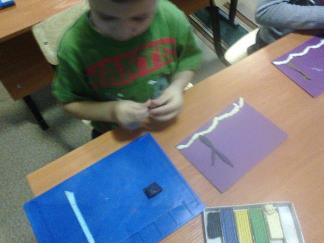 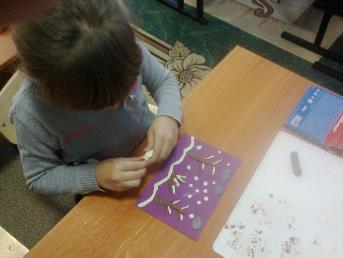 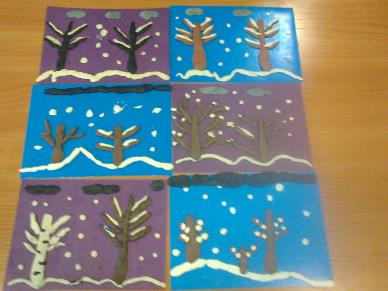 Декоративное рисование«Морозные узоры»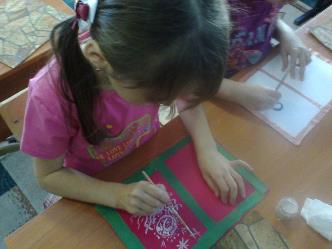 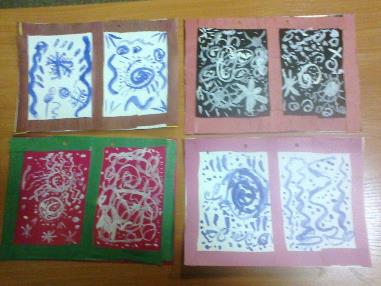 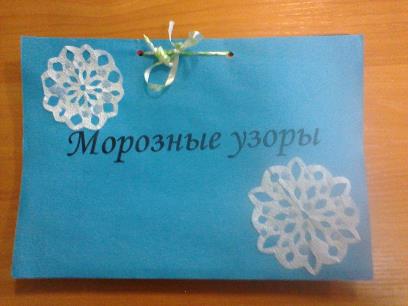 Коллективная аппликация «Петушок»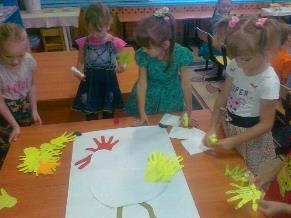 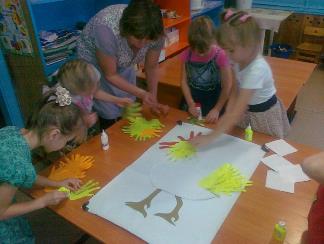 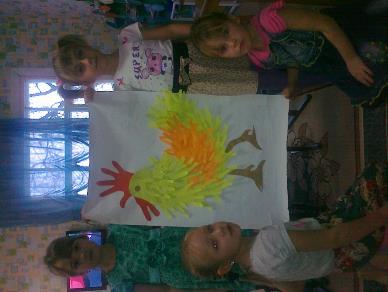 Новогодний утренник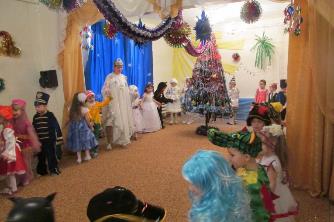 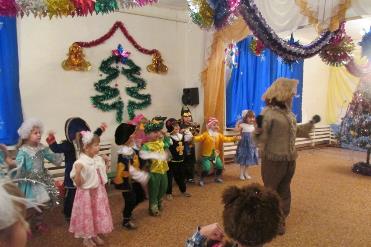 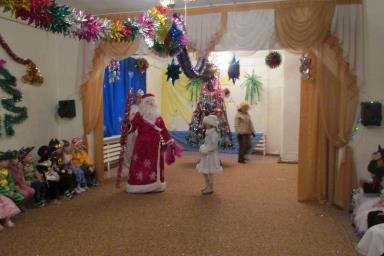 Книжка - малышка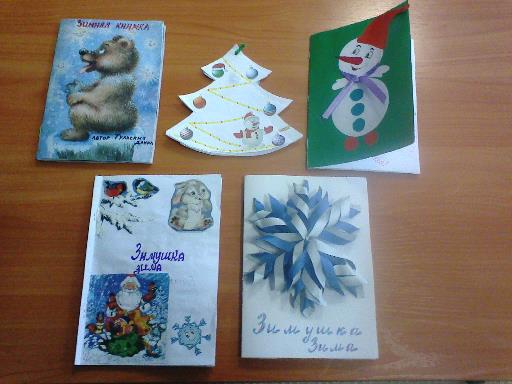 Выставка детских работ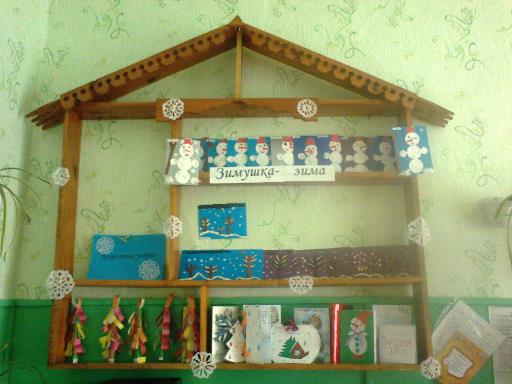 Образовательные областиФормы работы с детьмиПознавательное развитиеОзнакомление с окружающим миром:Беседы«Почему мне нравится зима»«Зимние забавы»«Как звери в лесу зимуют»«Как человек помогает птицам и животным зимой»«Осторожно, зимние травмы»Конструирование и Ручной труд:«Снеговик», «Ёлочки», «Петушок»Цикл наблюдений:- за изменениями зимней природы во время прогулок (за солнцем, небом, силой ветра, снегом)-за красотой и богатством зимних красок- за птицами- за деревьями, растущими на территории детского садаХудожественно – эстетическое развитиеДекоративное рисование:«Морозные узоры»Пластилинография:«Зима в лесу»Чтение художественной литературы:М.Пришвин «Этажи леса»В.Бианки «Лес зимой», «Письмо простое и письмо с хитростью»Г.Скребицкий «На лесной полянке»В.Архангельский «Летят пушистые снежинки»Э.Успенский «Проказы старухи зимы»Н.Носов «На горке»Русские народные сказки: «Зимовье зверей», «Заяц-хваста», «Два мороза».Литературные сказки: «Морозко», «Двенадцать месяцев», «Мороз Иванович», «Снегурочка».Зарубежные сказки: «Снежная королева», «Щелкунчик».Загадки по теме «Зима» Музыка Слушание музыкальных произведений:«Времена года» П.И.Чайковского, «Вальс снежных хлопьев» из балета «Щелкунчик» П.И.Чайковского.Пение:«Что нам нравится зимой»«Метель» Г.СвиридоваНовогодние  хороводы, пение новогодние песенПраздник Новогодний утренник «Новогодняя сказка»Речевое развитие Творческое рассказывание детей по темам:•	«Приметы зимы»,•	«Кому нужна зима»,•	«Если бы не было зимой снега…».•	Рассматривание картин о зиме и составление по ним описательных рассказовСловесные игры:  «Какой, какая, какие?», «Как сказать по- другому?», «Скажи наоборот».Социально – коммуникативное развитиеДидактические игры: «Времена года», «Узнай по описанию», «Зимние запасы», «Найдите и покормите зимующих птиц», «Когда это бывает», «Что сначала, что потом».Настольно – печатные игры: «Времена года»Трудовая деятельность:Заготовка корма для птиц, кормление птиц.Расчистка дорожек от снега во время прогулки.Постройки из снега.Беседы по ОБЖ: Беседа:  «Пришел мороз – береги ухо и нос», «Если хочешь быть здоров – закаляйся»,«Осторожно, гололед», «Первая помощь при обморожении», «Что делать, чтобы не замерзнуть»Рассматривание плакатов по правилам безопасного поведения зимой.Физическое развитиеПодвижные игры:«Два мороза», «Мороз, красный нос», «Зайка беленький сидит», «Бездомный заяц», «Снежки».Зимние забавы: «Снайперы», «Кто дальше», «Снежная карусель», «Кто быстрее»Народные игры: «Снежная баба», «Мороз»